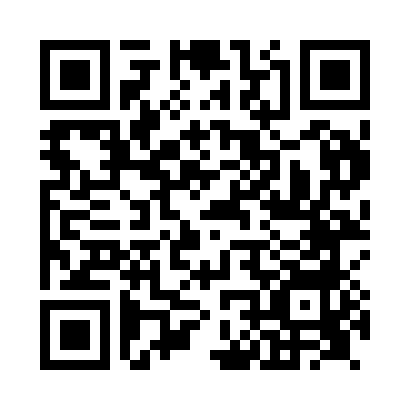 Prayer times for Trevor, Flintshire, UKMon 1 Jul 2024 - Wed 31 Jul 2024High Latitude Method: Angle Based RulePrayer Calculation Method: Islamic Society of North AmericaAsar Calculation Method: HanafiPrayer times provided by https://www.salahtimes.comDateDayFajrSunriseDhuhrAsrMaghribIsha1Mon3:044:511:166:569:4111:292Tue3:044:521:176:569:4111:283Wed3:054:531:176:569:4011:284Thu3:054:541:176:559:4011:285Fri3:064:551:176:559:3911:286Sat3:064:561:176:559:3811:287Sun3:074:571:176:559:3811:278Mon3:074:581:186:549:3711:279Tue3:084:591:186:549:3611:2710Wed3:095:001:186:549:3511:2611Thu3:095:011:186:539:3411:2612Fri3:105:021:186:539:3311:2613Sat3:115:031:186:529:3211:2514Sun3:115:051:186:529:3111:2515Mon3:125:061:186:519:3011:2416Tue3:135:071:186:519:2911:2417Wed3:135:081:196:509:2811:2318Thu3:145:101:196:509:2711:2319Fri3:155:111:196:499:2511:2220Sat3:165:131:196:489:2411:2121Sun3:165:141:196:479:2311:2122Mon3:175:161:196:479:2111:2023Tue3:185:171:196:469:2011:1924Wed3:185:181:196:459:1911:1925Thu3:195:201:196:449:1711:1826Fri3:205:211:196:439:1511:1727Sat3:215:231:196:429:1411:1628Sun3:225:251:196:419:1211:1529Mon3:225:261:196:409:1111:1530Tue3:235:281:196:399:0911:1431Wed3:245:291:196:389:0711:13